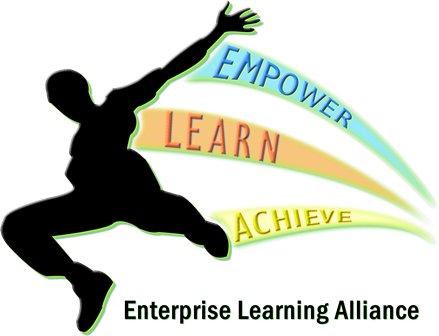 Key Details Designated Safeguarding Lead: Nick WatersOnline Safety Lead: Michelle SilburnNamed Governor with lead responsibility: Linda SampsonDate written: (August 2020)Date agreed and ratified by Governing Body: Date of next review: (September 2021) This policy will be reviewed at least annually. It will also be revised following any concerns and/or updates to national and local guidance or procedures.POLICY AIMAs a professional organisation with responsibility for children’s safeguarding it is important that all members of the Enterprise Learning Alliance community are fully aware of the Enterprise Learning Alliance boundaries and requirements when using the Enterprise Learning Alliance Wi-Fi systems, and take all possible and necessary measures to protect data and information systems from infection, unauthorised access, damage, loss, abuse and theft.  POLICY SCOPEThis is not an exhaustive list and all members of the Enterprise Learning Alliance community are reminded that technology use should be consistent with our ethos, other appropriate policies and the law.The Enterprise Learning Alliance provides Wi-Fi for the Enterprise Learning Alliance community and allows access for education reasons only. I will not share the Enterprise Learning Alliance Wi-Fi password with any other person without permission from Enterprise Learning Alliance.I am aware that the Enterprise Learning Alliance will not be liable for any damages or claims of any kind arising from the use of the wireless service. The Enterprise Learning Alliance takes no responsibility for the security, safety, theft, insurance and ownership of any device used within the Enterprise Learning Alliance premises that is not the property of the Enterprise Learning Alliance .The use of technology falls under Enterprise Learning Alliance Acceptable Use of Technology Policy (AUP), online safety/safeguarding, data security and behaviour polices which all learners/staff/visitors and volunteers must agree to and comply with.The Enterprise Learning Alliance reserves the right to limit the bandwidth of the wireless service, as necessary, to ensure network reliability and fair sharing of network resources for all users. Enterprise Learning Alliance owned information systems, including Wi-Fi, must be used lawfully; I understand that the Computer Misuse Act 1990 makes the following criminal offences: to gain unauthorised access to computer material; to gain unauthorised access to computer material with intent to commit or facilitate commission of further offences or to modify computer material without authorisation. I will take all practical steps necessary to make sure that any equipment connected to the Enterprise Learning Alliance service is adequately secure, such as up-to-date anti-virus software, systems updates. The Enterprise Learning Alliance wireless service is not secure, and the Enterprise Learning Alliance cannot guarantee the safety of traffic across it. Use of the Enterprise Learning Alliance wireless service is done at my own risk. By using this service, I acknowledge that security errors and hacking are an inherent risk associated with any wireless network. I confirm that I knowingly assume such risk. The Enterprise Learning Alliance accepts no responsibility for any software downloaded and/or installed, email opened, or sites accessed via the Enterprise Learning Alliance wireless service’s connection to the internet. Any damage done to equipment for any reason including, but not limited to, viruses, identity theft, spyware, plug-ins or other internet-borne programs is my sole responsibility; and I indemnify and hold harmless the Enterprise Learning Alliance from any such damage.The Enterprise Learning Alliance accepts no responsibility regarding the ability of equipment, owned by myself, to connect to the Enterprise Learning Alliance wireless service.I will respect system security; I will not disclose any password or security information that is given to me. To prevent unauthorised access, I will not leave any information system unattended without first logging out or locking my login as appropriate. I will not attempt to bypass any of the Enterprise Learning Alliance security and filtering systems or download any unauthorised software or applications. My use of Enterprise Learning Alliance Wi-Fi will be safe and responsible and will always be in accordance with the Enterprise Learning Alliance AUP and the law including copyright and intellectual property rights. This includes the use of email, text, social media, social networking, gaming, web publications and any other devices or websites. I will not upload, download, access or forward any material which is illegal or inappropriate or may cause harm, distress or offence to any other person, or anything which could bring the Enterprise Learning Alliance into disrepute.I will report any online safety concerns, filtering breaches or receipt of inappropriate materials to the Designated Safeguarding Lead (Nick Waters) and Online Safety Officer ( Michelle Silburn) as soon as possible.If I have any queries or questions regarding safe behaviour online, I will discuss them with Designated Safeguarding Lead (Nick Waters) or the headteacher/manager.I understand that my use of the Enterprise Learning Alliance Wi-Fi may be monitored and recorded to ensure policy compliance in accordance with privacy and data protection legislation. If the Enterprise Learning Alliance suspects that unauthorised and/or inappropriate use or unacceptable or inappropriate behaviour may be taking place, then the Enterprise Learning Alliance may terminate or restrict usage. If the Enterprise Learning Alliance suspects that the system may be being used for criminal purposes, the matter will be brought to the attention of the relevant law enforcement organisation.